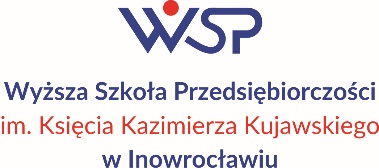 OŚWIADCZENIE O WYSKOŚCI SKŁADEK NA UBEZPIECZENIE ZDROWOTNEZałącznik nr 4 Regulaminu przyznawania świadczeń pomocy materialnej dla studentów Wyższej Szkoły Przedsiębiorczościim. Ks. K. Kujawskiego w Inowrocławiu – rok akademicki 2023/2024OŚWIADCZENIE DO CELÓW STYPENDIALNYCH 
O WYSOKOŚCI SKŁADEK NA UBEZPIECZENIE ZDROWOTNE 
W ROKU KALENDARZOWYM POPRZEDZAJĄCYM OKRES ZASIŁOWY  Wydział  ______________________________________________________________________________________________________  Kierunek____________________________________________       Rok studiów ____________ 
semestr studiów __________________  Adres:  ____________________________________________________________________________________________________Nazwisko i imię  ___________________________________________________(członka rodziny)Oświadczam, że w roku kalendarzowym/miesiącu* _____________________ wysokość składki na ubezpieczenie zdrowotne wyniosła ______________ zł _____ gr.* 	wysokość składki na ubezpieczenie zdrowotne w skali miesiąca wpisać należy tylko w przypadku obliczania dochodu bieżącego przy ustalaniu samodzielności finansowej, w pozostałych przypadkach należy uwzględnić rok kalendarzowyOświadczam, że jestem świadoma/y odpowiedzialności karnej za udzielanie za złożenie fałszywego oświadczenia.___________________							        ___________________________________     Inowrocław, data							                                          podpis osoby składającej  oświadczenieI: DANE OSOBOWE STUDENTANazwisko i imię: ______________________________________________________________Nr albumu  Studia:  niestacjonarne II: OŚWIADCZENIE W POSTĘPOWANIU O ŚWIADCZENIA  POMOCY  MATERIALNEJ  NA ROK AKADEMICKI   2022/2023III: WYPEŁNIA PRACOWNIK DZIEKANATU UWAGI:          _____________________________________________________________data złożenia oświadczenia, podpis i pieczątka pracownika